Załącznik nr 1 do Programu Praktyki Zawodowej II  KARTA WERYFIKACJI EFEKTÓW KSZTAŁCENIAKIERUNEK ZDROWIE PUBLICZNEPRAKTYKA ZAWODOWA II(nabór 2017/ 2018)Imię i nazwisko studenta: …………..………………………… nr albumu: ……..……………*Należy wybrać lub podać metodę weryfikacji efektu **Należy wykorzystać poniższe kryteria oceny stopnia osiągniętych przez studenta efektów kształcenia.        5.0 – efekt kształcenia został osiągnięty bez zastrzeżeń4.5 – efekt kształcenia został osiągnięty z pojedynczymi brakami/błędami4.0 – efekt kształcenia został osiągnięty z nielicznymi brakami/błędami3.5 – efekt kształcenia został osiągnięty z wieloma brakami/błędami3.0 – efekt kształcenia został osiągnięty z licznymi i istotnymi brakami/błędami            (minimalnie wymagany poziom osiągnięcia efektu)2.0 – efekt kształcenia nie został osiągniętyOpinia zakładowego opiekuna praktyk na temat pracy studenta (należy uwzględnić opis powierzonych zadań): ………………………………………………………………………………………………………………………………………………………………………………………………………………………………………………………………………………………………………………………………………………………………………………………………………………………………………………………………………………………………………………………………………………………………………………………………………………………………………………………………………………………………………………………………………………………………………………………………………………………………………………………………………………………………………………………………………………………………………………………………………………………………………………………………………………………………………………………………………………………………………………………………………………………………………………………………………………………………………………………………………………………………………………………………………………………………………………………………………………………………………………………………………………………………………………………………………………………………………………………………………………………………………………………………………………………………………………………………………………………………………………………………………………………………………………..………………….……..                                               …………………………………… miejscowość i data                                                                         podpis zakładowego opiekuna praktykZałącznik nr 2 do Programu Praktyki Zawodowej IIPROTOKÓŁ ZALICZENIA ZAWODOWEJ II(wypełnia uczelniany opiekun praktyk)Imię i nazwisko studenta: …...............................................................................................................................Nr albumu: …............................................................................................................Dokumentacja praktyk pod względem ilościowym i jakościowym*niepotrzebne skreślićOcena wystawiona na podstawie wymaganych dokumentów przez uczelnianego opiekuna praktyk:…………………….......................................................................................................................Biała Podlaska, dn. ......................................                         Podpis uczelnianego opiekuna praktyk: ......................................................                                                                                                                                  Załącznik nr 3 do Programu Praktyki Zawodowej II POTWIERDZENIE MOŻLIWOŚCI REALIZACJI EFEKTÓW KSZTAŁCENIAZ przedmiotu Praktyka Zawodowa IINa kierunku Zdrowie Publiczne(nabór 2018/ 2019)Imię i nazwisko Studenta…………………………………………………….………………………….Miejsce realizacji praktyki…………………………………………………………….………………………………………………………………………………………………………………………………* Należy dołączyć efekty kształcenia do danego naboru.Niniejszym zaświadczam, że w zakładzie pracy istnieje możliwość zrealizowania w/w efektów kształcenia.……………….……………Data i podpis zakładowego opiekuna praktyk Akceptuję………………………………		Data i podpis uczelnianego opiekuna praktyk                                                                                         Załącznik nr 1 do Regulaminu Praktyk Państwowej Szkoły Wyższej im. Papieża Jana Pawła II w Białej Podlaskiej
Państwowa Szkoła Wyższa im. Papieża Jana Pawła II w Białej PodlaskiejWydział Nauk o Zdrowiu i Nauk Społecznych Katedra ZdrowiaZakład Zdrowia Publicznego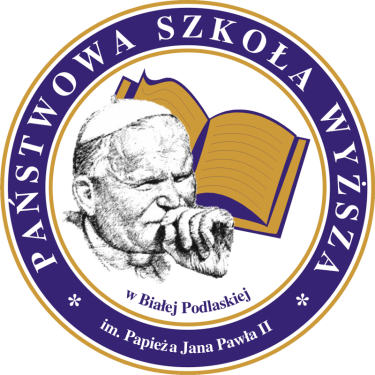 Kierunek: Zdrowie PubliczneRok akademicki: 2018/ 2019Studia stacjonarneStudia drugiego stopniaPROGRAM PRAKTYKIZAWODOWEJ II(2 tygodniowa praktyka dla naboru 2017/ 2018) Spis treści Rozdział I. Postanowienia ogólne 
Podstawę prawną niniejszego Programu Praktyki Zawodowej II na kierunku Zdrowie Publiczne stanowią: a) Ustawa z dn. 27 lipca 2005 Prawo o szkolnictwie wyższym (t.j. Dz. U. z 2017 poz. 2183, 2201 z późn. zm.); b) Regulamin studiów Państwowej Szkoły Wyższej im. Papieża Jana Pawła II w Białej Podlaskiej c) Regulamin praktyk Państwowej Szkoły Wyższej im. Papieża Jana Pawła II w Białej Podlaskiejd) Wewnętrzny System Zapewnienia, Jakości Kształcenia (załącznik do uchwały nr 14/ 2018)e) Rozporządzenie Ministra Nauki i Szkolnictwa Wyższego z dn. 26 września 2016r. 
w sprawie prowadzenia studiówf) Statut Państwowej Szkoły Wyższej im. Papieża Jana Pawła II w Białej Podlaskiejg) Zarządzenie Rektora Państwowej Szkoły Wyższej im. Papieża Jana Pawła II w Białej podlaskiej nr 48/ 2018 z dnia 17. 09. 2018 r. w sprawie przyjęcia Regulaminu praktyk.Program Praktyki Zawodowej II określa zasady organizacji praktyki, w tym cele 
i zakładane efekty, formy, miejsca i czas trwania praktyki, warunki zaliczenia praktyki, 
w tym metody weryfikacji osiągniętych przez praktykanta efektów kształcenia. Użyte w programie określenia oznaczają: PSW/Uczelnia - Państwowa Szkoła Wyższa im. Papieża Jana Pawła II w Białej Podlaskiej; Uczelniany opiekun praktyk – wybrany na dany rok akademicki nauczyciel akademicki sprawujący nadzór dydaktyczny nad praktyką; Zakładowy opiekun praktyk - opiekun praktykanta w zakładzie pracy, w którym odbywa się praktyka.Rozdział II. Charakterystyka praktyki Charakter: zawodowa, kształtująca kompetencje sprawnego poruszania się w różnych placówkach szeroko pojętego zdrowia publicznego, potrzebnych do wykonywania 
w przyszłości pracy zawodowej.  Tryb: indywidualna (realizowana w formie praktyki indywidualnej, odbywanej w wybranym przez studenta zakładzie pracy, podmiocie czy instytucji). Czas trwania i miejsce w cyklu kształcenia: 2 tygodnie, praktyka jest realizowana po zakończeniu zajęć w semestrze III (zimowym), grupa treści kształcenia specjalnościowego. Wymiar godzinowy: 80 godz. Liczba punktów ECTS: 6Rozdział III. Organizacja praktyki, treści i formy pracy Organizacja praktyki:Praktyka jest prowadzona na podstawie zapisów niniejszego Programu Praktyki Zawodowej I pod kierunkiem zakładowego opiekuna praktyk wskazanego przez przyjmującą studenta jednostkę / zakład pracy / instytucję / placówkę. Studenta obowiązuje 8-godzinny pobyt w instytucji / zakładzie pracy / jednostce, podczas którego realizuje zadania wyznaczone przez zakładowego opiekuna praktyk 
z uwzględnieniem założonych w programie efektów kształcenia (zob. Karta weryfikacji efektów kształcenia), przy czym za 1 godzinę praktyki przyjmuje się jednostkę 45-minutową (tzn. 8 godzin x 45 minut = 6 godzin zegarowych).W trakcie praktyki student jest zobowiązany do systematycznego i rzetelnego prowadzenia wpisów w Dzienniku Praktyk, które są na bieżąco weryfikowane przez zakładowego opiekuna praktyk lub uprawnioną osobę wskazaną przez kierownictwo zakładu / instytucji / placówki. W przypadku choroby lub innej uzasadnionej nieobecności (wypadek losowy) student zawiadamia o zaistniałej sytuacji zakładowego opiekuna praktyk oraz uczelnianego opiekuna praktyk. Okresy zwolnień lekarskich nie są zaliczane, jako odbyta praktyka 
i muszą zostać odpracowane w innym terminie, ustalonym w porozumieniu z zakładowym i uczelnianym opiekunem praktyk. Termin odpracowywania godzin opuszczonych 
z powodu zwolnienia lekarskiego lub innej uzasadnionej nieobecności nie może kolidować z planem obowiązkowych zajęć dydaktycznych w PSW, ani 
z indywidualnym terminarzem zaliczeń i egzaminów.Po zakończeniu praktyki student:- sporządza pisemny raport z przebiegu praktyki wraz z opisem wykonywanych zadań zleconych przez zakładowego i uczelnianego opiekuna praktyk w celu osiągnięcia założonych efektów (treść w Rozdziale VI); - dokonuje samooceny, którą wpisuje na końcu Dziennika Praktyk w Karcie samooceny studenta;- dokonuje ewaluacji miejsca odbywania praktyki, tzn. wypełnia ankietę elektroniczną przygotowaną przez Sekcję Praktyk Studenckich i Biuro Karier.Treści: Treści i formy pracy wykonywanej przez studenta w trakcie praktyki wynikają 
z zapisów Programu Praktyki Zawodowej II oraz ze specyfiki i charakteru pracy w danym zakładzie/instytucji/podmiocie oraz z realizowanych w nim zadań. Wiążą się 
z uczestnictwem praktykanta w różnych formach pracy danego zakładu pracy oraz z możliwościami wykorzystywania wiedzy i umiejętności zdobytych na zajęciach w PSW. Formy pracy: - wizyty w zakładzie pracy, w tym obserwowanie wskazanych przez zakładowego opiekuna praktyk aspektów pracy- asystowanie zakładowemu opiekunowi praktyk przy wykonywaniu obowiązków zawodowych- wykonywanie prac zleconych przez zakładowego opiekuna praktyk pod jego nadzorem oraz samodzielnie- praca z zakładowym i uczelnianym opiekunem praktyk – planowanie, realizacja i omawianie wykonywanych zadań.Rozdział IV. Miejsca odbywania praktykiMiejsca odbywania praktyk obejmują następujące placówki/ instytucje/ zakłady pracy: przedszkola, szkoły podstawowe, średnie, zawodowe, placówki pozaszkolne prowadzące działalność opiekuńczo-wychowawczą i socjoterapeutyczne (np. świetlice socjoterapeutyczne, zakłady poprawcze, domy kultury, domy i ośrodki pomocy społecznej, ośrodki pomocy rodzinie, domy dziecka, ośrodki szkolno-wychowawcze, młodzieżowe ośrodki wychowawcze, środowiskowe domy samopomocy, środowiskowe ogniska wychowawcze, placówki związane z ochrona i promocją zdrowia (np. sanepid, POZ, ośrodki dziennego pobytu, gabinety kosmetyczne promujące zdrowie).Rozdział V. Cele i efekty praktykiCel główny: Kształtowanie kompetentnej zawodowo postawy studenta Zdrowia Publicznego poprzez aktualizację zdobytej i nabywanej wiedzy teoretyczno-praktycznej służącej także doskonaleniu i rozwijaniu kompetencji społecznych w zakresie edukacji zdrowotnej.Cele szczegółowe: Projektowanie i realizacja działań bądź zadań ukierunkowanych na zdobywanie wiedzy w zakresie treści edukacji zdrowotnej, organizacji i funkcjonowania placówek zajmujących się szeroko rozumiana działalnością zdrowotną i prozdrowotną. Zdobywanie i rozwijanie umiejętności pragmatycznych w realizacji konkretnych treści nauczania, a więc także w ich aplikacji w: konkretnych sytuacjach i rozwiązaniach szeroko rozumianych problemów w zakresie edukacji zdrowotnej i promocji zdrowia, jako stylu życia. Zdobycie praktycznych umiejętności w zakresie edukacji zdrowotnej tj.: umiejętne wykorzystywanie technik komunikacji oraz metod aktywizujących, a także planowanie i dobór treści programów zdrowotnych.Zapoznanie się z misją, celami oraz zadaniami danej placówki, szczególnie w aspekcie planowania i realizacji edukacji zdrowotnej i kreowania zachowań prozdrowotnych, 
a także sposobami projektowania i realizacji programów zdrowotnych przez personel danej placówki.Obserwacja i uczestniczenie w planowaniu, wykonywaniu, ewaluacji 
i dokumentowaniu zadań i czynności związanych z realizacją celów, roli i funkcji edukacji zdrowotnej i promocji zdrowia w danej instytucji.Zdiagnozowanie, określenie konkretnych potrzeb, problemów, możliwości a także trudności w zakresie działalności placówki realizującej politykę promującą zdrowie rozumiane w szerokim sensie (fizyczne, psychiczne, społeczne). Zapoznanie się z funkcjonowaniem konkretnego stanowiska pracy, roli osoby zajmującej to stanowisko w świetle wymienionych powyżej aspektów: diagnozy, analizy, sformułowań, planu i programu realizacji, ewaluacji (np. pielęgniarka szkolna).Opracowanie propozycji programu prozdrowotnego, profilaktycznego w zakresie proponowanych treści, z zastosowaniem konkretnych metod, środków, narzędzi dla realizacji tych treści uwzględniających konkretne stanowisko pracy.  Przeprowadzenie edukacji zdrowotnej skierowanej do określonej populacji 
z wykorzystaniem znanych metod, technik i narzędzi. Podczas odbywania Praktyki Zawodowej II student powinien osiągnąć 9 zasadniczych efektów kształcenia. W szczególności student, który zaliczył Praktykę Zawodową II:Zna podstawowe zagadnienia dotyczące promocji zdrowia, profilaktyki i edukacji zdrowotnejOmawia strategie, metody, techniki, środki oraz pomiar stosowany w edukacji zdrowotnejIdentyfikuje zagrożenia środowiskowe i potrafi wykorzystać mierniki stanu zdrowia populacji oraz definiować jej problemy zdrowotnePosiada umiejętności konstruowania i realizacji programu zdrowotnego dostosowanego do rozpoznawanych potrzeb zdrowotnych i warunków panujących 
w środowisku życia pacjentaZna i rozumie specyfikę środowiska zawodowego, w którym odbywa praktykęPotrafi przeprowadzić edukację zdrowotną skierowaną do jednostki, grupy czy populacjiSzanuje godność i autonomię odbiorców edukacji oraz okazuje zrozumienie dla różnic światopoglądowych i kulturowychZna poziom swoich kompetencji oraz ograniczenia w wykonywaniu zadań zawodowych tyczących się szeroko rozumianej edukacji zdrowotnejRzetelnie i dokładnie wykonuje powierzone obowiązki zawodowe.Rozdział VI. Procedura weryfikacji efektów kształcenia i warunki zaliczenia praktyki Kluczowym dokumentem w procedurze weryfikacji jest karta weryfikacji efektów kształcenia.Karta weryfikacji efektów kształcenia – w pierwszej i drugiej kolumnie tabeli podajemy efekty dla danej praktyki oraz odpowiadające im efekty kierunkowe; w trzeciej kolumnie obok każdego efektu wpisujemy metody weryfikacji, które przewidujemy wraz 
z wykropkowanym miejscem na dopisanie przez zakładowego opiekuna praktyk innych metod wynikających ze specyfiki praktyki w danej instytucji. W czwartej kolumnie zakładowy opiekun praktyk ocenia stopień osiągnięcia każdego z podanych efektów wg załączonych pod tabelą kryteriów; poniżej opinia i ocena pracy praktykanta wystawiona przez zakładowego opiekuna praktyk, potwierdzająca realizację programu praktyk, w tym osiągniecie przez studenta zakładanych w programie efektów kształcenia, data oraz własnoręczny podpis zakładowego opiekuna praktyk.Do zaliczenia praktyki wymagane są następujące dokumenty:Dziennik Praktyk, w którym student odbywający praktykę dokonuje następujących wpisów:data rozpoczęcia praktyki, data zakończenia praktyki, dokładna nazwa i adres placówki, w której student odbywał praktykę, pieczęć instytucji; podpis i pieczęć Kierownika / Dyrektora zakładu pracy;dzienny, zwięzły zapis przebiegu praktyki i wykonywanych zadań wraz z odniesieniem każdego zadania do efektów kształcenia (kolumny w tabeli w Dzienniku: opis wykonywanego zadania -numer efektu) oraz z krótką refleksją dotyczącą podejmowanych przez studenta działań (czego się nauczył, korzyści, problemy, wnioski na przyszłość), potwierdzony pieczęcią zakładu pracy na górze każdej karty tygodniowej oraz podpisem zakładowego opiekuna praktyk na dole każdej karty tygodniowej;opisowa samoocena studenta z własnoręcznym podpisem w sekcji Karta samooceny studenta na końcu Dziennika Praktyk;Karta weryfikacji efektów kształcenia zawierająca ocenę stopnia osiągnięcia każdego 
z wymaganych efektówRaport obejmujący zwięzły opis organizacji wybranych aspektów pracy i typów zadań wykonywanych w zakładzie pracy/instytucji, obowiązków/zadań zakładowego opiekuna praktyk, pracy własnej i jej wyników oraz wniosków z praktyki, zaakceptowany i podpisany przez zakładowego opiekuna praktyk;                             Rozdział VII. Zaliczenie praktyk odbytych za granicąStudent może ubiegać się o zaliczenie części lub całości Praktyki Zawodowej II na podstawie praktyki odbytej za granicą po spełnieniu następujących warunków:Przedstawienie dokumentacji zgodnie z wytycznymi w Rozdziale VII  Wszystkie dokumenty w języku polskim lub w języku angielskim na kierunkach prowadzących kształcenie w tym języku.Rozdział VIII. Zaliczenie praktyki na podstawie wykonywanej pracy
Student może ubiegać się o zaliczenie części lub całości praktyki, jeśli przedłoży:Zgodę Dziekana WydziałuZaświadczenie o zatrudnieniu wraz z zakresem obowiązków i opisem wykonywanych zadań Karta weryfikacji efektów kształceniaRaport zgodnie z wytycznymi w Rozdziale VIIRozdział IX. Termin złożenia dokumentacji praktyki do uczelnianego opiekuna praktykW terminie/ terminach wyznaczonych przez uczelnianego opiekuna praktyk, nie później niż do końca sesji poprawkowej każdego roku – w przypadku praktyk kończących się w semestrze letnim.
Rozdział X. Hospitacje praktyki
Uczelniany opiekun praktyk może przeprowadzać hospitacje zajęć studenta oraz kontaktować się z zakładowym opiekunem praktyk drogą mailową i/lub telefoniczną. Rozpoczynając praktykę student ma obowiązek złożyć uczelnianemu opiekunowi praktyk plan swoich zajęć wraz z numerem kontaktowym oraz powiadamiać uczelnianego opiekuna praktyk 
o ewentualnych zmianach.  Rozdział XI. Skala ocenSkala ocen jest zgodna ze skalą obowiązującą w systemie oceniania przedmiotowego w PSW:    2,0 - brak zaliczenia, ocena niedostateczna:3,0 – ocena dostateczna; 3,5 – ocena dostateczna plus; 4,0 – ocena dobra; 4,5 – ocena dobra plus; 5,0 – ocena bardzo dobra. Rozdział XII. Uwagi końcowe1. W sprawach nieuregulowanych niniejszymi zasadami mają zastosowanie przepisy następujących dokumentów: Ustawa z dn. 27 lipca 2005 Prawo o szkolnictwie wyższym (Dz. U. 2017, poz. 2183 j. t., z późn. zm.) Regulamin praktyk Państwowej Szkoły Wyższej im. Papieża Jana Pawła II w Białej Podlaskiej Regulamin studiów PSW im. Papieża Jana Pawła II w Białej Podlaskiej2. Załączniki stanowią integralną część niniejszego Programu Praktyki Zawodowej II:Załącznik nr 1 do Programu Praktyki Zawodowej II - Karta weryfikacji efektów kształcenia;Załącznik nr 2 do Programu Praktyki Zawodowej II – Protokół zaliczenia Praktyki Zawodowej II; Załącznik nr 3 do Programu Praktyki Zawodowej II – Potwierdzenie możliwości realizacji efektów kształcenia; Wewnętrzny System Zapewnienia Jakości Kształcenia (załącznik do uchwały nr 14/ 2018).3. Wszelkie pytania i uwagi należy konsultować z uczelnianym opiekunem praktyk.4. Niniejszy program wchodzi w życie z dniem zatwierdzenia przez Radę Wydziału.
Załączniki:Karta weryfikacji efektów kształcenia,Protokół zaliczenia praktyki (uczelniany opiekun praktyk zdaje protokół do Sekcji Praktyk Studenckich i Biura Karier)Potwierdzenie możliwości realizacji efektów kształceniaLpOPIS EFEKTU KSZTAŁCENIA 
DLA PRAKTYKIEFEKT KIERUNKOWYZaliczenie* metoda weryfikacji / podstawa zaliczenia  Ocena** i podpis zakładowego opiekuna praktykEK01Zna podstawowe zagadnienia dotyczące promocji zdrowia, profilaktyki i edukacji zdrowotnej K_W12, K_U04, K_K02rozmowa z praktykantem obserwacja pracy praktykanta i codzienna współpraca z praktykantemraport z praktykidziennik praktykopinia opiekuna w miejscu odbywania praktykiinne: ………………………………………………………………………………EK02Omawia strategie, metody, techniki, środki oraz pomiar stosowany w edukacji zdrowotnej K_U18rozmowa z  praktykantem obserwacja pracy praktykanta i codzienna współpraca z praktykantemraport z praktykidziennik praktykopinia opiekuna w miejscu odbywania praktykiinne: ………………………………………………………………………………EK03Identyfikuje zagrożenia środowiskowe i potrafi wykorzystać mierniki stanu zdrowia populacji oraz definiować jej problemy zdrowotne K_W01, K_U05, K_U06rozmowa z  praktykantem obserwacja pracy praktykanta i codzienna współpraca z praktykantemraport z praktykidziennik praktykopinia opiekuna w miejscu odbywania praktykiinne: ………………………………………………………………………………EK04Posiada umiejętności konstruowania i realizacji programu zdrowotnego dostosowanego do rozpoznawanych potrzeb zdrowotnych i warunków panujących w środowisku życia pacjenta K_W13, K_16, K_U08, K_K15rozmowa z  praktykantem obserwacja pracy praktykanta i codzienna współpraca z praktykantemraport z praktykidziennik praktykopinia opiekuna w miejscu odbywania praktyki        inne:         …………………………………………………………….        …………………………………………………………….EK05Zna i rozumie specyfikę środowiska zawodowego, w którym odbywa praktykęK_W17rozmowa z praktykantem obserwacja pracy praktykanta i codzienna współpraca z praktykantemraport z praktykidziennik praktykopinia opiekuna w miejscu odbywania praktyki        inne:         …………………………………………………………….        …………………………………………………………….EK06Potrafi przeprowadzić edukację zdrowotną skierowaną do jednostki, grupy czy populacji K_U03, K_K03, K_K11rozmowa z praktykantem obserwacja pracy praktykanta i codzienna współpraca z praktykantemraport z praktykidziennik praktykopinia opiekuna w miejscu odbywania praktyki        inne:         …………………………………………………………….        …………………………………………………………….EK07Szanuje godność i autonomię odbiorców edukacji oraz okazuje zrozumienie dla różnic światopoglądowych i kulturowychK_K03rozmowa z praktykantem obserwacja pracy praktykanta i codzienna współpraca z praktykantemraport z praktykidziennik praktykopinia opiekuna w miejscu odbywania praktyki        inne:         …………………………………………………………….        …………………………………………………………….EK08Zna poziom swoich kompetencji oraz ograniczenia w wykonywaniu zadań zawodowych tyczących się szeroko rozumianej edukacji zdrowotnej K_U27, K_K01, K_K08rozmowa z praktykantem obserwacja pracy praktykanta i codzienna współpraca z praktykantemraport z praktykidziennik praktykopinia opiekuna w miejscu odbywania praktyki        inne:         …………………………………………………………….        …………………………………………………………….EK09Rzetelnie i dokładnie wykonuje powierzone obowiązki zawodowe K_K04rozmowa z praktykantem obserwacja pracy praktykanta i codzienna współpraca z praktykantemraport z praktykidziennik praktykopinia opiekuna w miejscu odbywania praktyki        inne:         …………………………………………………………….        …………………………………………………………….Dziennik Praktykzaliczono                brak zaliczeniaRaport zaakceptowany i podpisany przez zakładowego opiekuna praktykzaliczono                brak zaliczeniaKarta weryfikacji efektów kształcenia ocena wystawiona przez zakładowego opiekuna praktykzaliczono                brak zaliczeniaocena:…………………………….Samoocena studentazaliczono                brak zaliczeniainneNrEfekty kształcenia EK01Zna podstawowe zagadnienia dotyczące promocji zdrowia, profilaktyki i edukacji zdrowotnejEK02Omawia strategie, metody, techniki, środki oraz pomiar stosowany w edukacji zdrowotnejEK03Identyfikuje zagrożenia środowiskowe i potrafi wykorzystać mierniki stanu zdrowia populacji oraz definiować jej problemy zdrowotneEK04Posiada umiejętności konstruowania i realizacji programu zdrowotnego dostosowanego do rozpoznawanych potrzeb zdrowotnych i warunków panujących w środowisku życia pacjentaEK05Zna i rozumie specyfikę środowiska zawodowego, w którym odbywa praktykęEK06Potrafi przeprowadzić edukację zdrowotną skierowaną do jednostki, grupy czy populacjiEK07Szanuje godność i autonomię odbiorców edukacji oraz okazuje zrozumienie dla różnic światopoglądowych i kulturowychEK08Zna poziom swoich kompetencji oraz ograniczenia w wykonywaniu zadań zawodowych tyczących się szeroko rozumianej edukacji zdrowotnejEK09Rzetelnie i dokładnie wykonuje powierzone obowiązki zawodowe